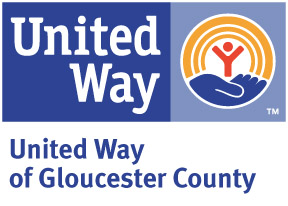 Nomination for2024 Volunteer Leadership AwardThe Volunteer Leadership Award is the United Way of Gloucester County’s highest individual honor, recognizing outstanding volunteer service and leadership to the United Way of Gloucester County. This award was established in 1984 by special action of the Board of Directors and is presented each year at the annual Volunteer Recognition Dinner.CriteriaService and activity as a United Way volunteerActivity and affiliations throughout the Gloucester County communityLength of serviceImpact and influence on the United Way and the Gloucester County communityNominee’s Name:  													Organization: 													Address:  														Nomination Statement: 													Nomination made by:  								Phone					Past RecipientsPlease return by Friday, March 29th to lrezendes@uwgcnj.org or fax to 856-384-1812Emidio “Mid” MarianiLisa CarneyWarren StrumpferPatricia McEvoyMichael DragerScott KintzingBenjamin GriffithJack EisenmanRichard DannEileen CardileJacquelyn LoveEd & Kathy SchultesJohn Holdcraft, MDEarle McCloeRonald H. MohringCheryl A. SlackWarner A. KnobeDarryl T. Harris Ron Uzdavinis, Esq. Kevin C. BowenRobert Hoffman, Ph.D.Ronald V. JaworskiLawrence J. Reader William B. LongHoward S. Kroop, MD Amelia B. KresslerLeo C. Beebe Dale E. Choate Charles S. HomanKenneth Clay, Ed.DRichard E. CravenEdith S. HustonWilliam H. Campbell Jeanne M. TrescottThomas H. Wood